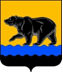 АДМИНИСТРАЦИЯ ГОРОДА НЕФТЕЮГАНСКА РАСПОРЯЖЕНИЕ11.12.2018 											№ 370-рг.НефтеюганскОб утверждении Плана мероприятий («дорожная карта») администрации города Нефтеюганска по завершению строительства и вводу в эксплуатацию объекта «Многоквартирный жилой дом № 3 со встроенными помещениями общественного назначения и пристроенной стоянкой автотранспорта закрытого типа в 17 микрорайоне г.Нефтеюганска. 2 этап строительства «Многоквартирный жилой дом № 3 со встроенными помещениями общественного назначения. Корпус 2»В соответствии с распоряжением администрации города Нефтеюганска от 04.06.2018 № 161-р «Об утверждении муниципального плана-графика администрации города Нефтеюганска по осуществлению мер по решению проблем граждан, включенных в реестр граждан, чьи денежные средства привлечены для строительства многоквартирных домов и чьи права нарушены»:1.Утвердить план мероприятий («дорожная карта») администрации города Нефтеюганска по завершению строительства и вводу в эксплуатацию объекта «Многоквартирный жилой дом № 3 со встроенными помещениями общественного назначения и пристроенной стоянкой автотранспорта закрытого типа в 17 микрорайоне г.Нефтеюганска. 2 этап строительства «Многоквартирный жилой дом № 3 со встроенными помещениями общественного назначения. Корпус 2» согласно приложению к распоряжению.2.Департаменту по делам администрации города (Нечаева С.И.) разместить распоряжение на официальном сайте органов местного самоуправления города Нефтеюганска в сети Интернет.3.Контроль исполнения распоряжения возложить на заместителя главы города Нефтеюганска Е.А.Абрамову. Глава города Нефтеюганска                                                                 С.Ю.Дегтярев  					Приложение        к распоряжению        администрации города   от 11.12.2018 № 370-рПлан мероприятий («дорожная карта») администрации города Нефтеюганскапо завершению строительства и вводу в эксплуатацию объекта«Многоквартирный жилой дом № 3 со встроенными помещениями общественного назначения и пристроенной стоянкой автотранспорта закрытого типа в 17 микрорайоне г.Нефтеюганска. 2 этап строительства «Многоквартирный жилой дом № 3 со встроенными помещениями общественного назначения. Корпус 2»(застройщик ООО «СибНефтеПромСтрой»)№ п/пНаименование мероприятияСрок выполненияОтветственный исполнитель12341Проведение технического обследования объекта незавершенного строительствадо 10.01.2019Арбитражный управляющий2Определение стоимости достройки объекта незавершенного строительствадо 15.01.2019Арбитражный управляющий3Разработка и принятие муниципальной программы, предусматривающей оказание мер поддержки застройщикам, принявшим обязательства по завершению строительством объекта с обманутыми дольщиками до 15.02.2019Департамент градостроительства и земельных отношений администрации города Нефтеюганска4Разработка и принятие муниципального нормативного правового акта о предоставлении субсидии и проведению конкурса по отбору застройщиковдо 15.02.2019Юридическо-правовое управление администрации города Нефтеюганска12345Проведение конкурса по отбору застройщиков на предоставление субсидии (в виде компенсации после ввода в эксплуатацию), подписание соглашениядо 15.03.2019Администрация города НефтеюганскаЗастройщик6Подписание договора на завершение строительства объектадо 01.04.2019Арбитражный управляющий ЗастройщикАдминистрация города Нефтеюганска7Выполнение строительных работ, ввод объекта в эксплуатациюдо 01.12.2019Застройщик8Оформление бюджетного кредита в целях завершения строительства объекта до 01.12.2019Администрация города Нефтеюганска9Предоставление субсидии застройщикудо 20.12.2019Администрация города НефтеюганскаЗастройщик10Погашение требований участников строительства путем передачи им жилых помещенийдо 31.12.2019Арбитражный управляющий